EPPO Datasheet: Phytophthora fragariaeLast updated: 2022-02-15IDENTITYNotes on taxonomy and nomenclaturePhytophthora fragariae was previously considered to have two varieties: var. fragariae Wilcox & Duncan and var. rubi Wilcox & Duncan, which shared similar morphology and growth/temperature responses but differed in their host specificities; P. fragariae var. fragariae causing red core of strawberry, and P. fragariae var. rubi being associated with root rot of raspberry (Wilcox & Duncan, 1993). In 2007, P. fragariae var. rubi was separated from P. fragariae and re-described as Phytophthora rubi (Wilcox & Duncan, 1993 and Man in’t Veld, 2007), as analyses of isozyme profiles and cox1 sequences demonstrated the absence of gene flow between both taxa (Man in ‘t Veld, 2007). This was subsequentially supported by whole genome analyses (Tabima et al., 2018). Phylogenetically, both species belong to Clade 7a, with Phytophthora attenuata from Taiwan being the most closely related species (Jung et al., 2017).HOSTSFragaria × ananassa and Rubus × loganobaccus are the only known hosts under natural conditions. Infection of P. fragariae can occur via artificial inoculation on other genera in the families Rosaceae, Amaranthaceae and Solanaceae (Erwin & Ribeiro 1996).Host list: Fragaria x ananassa, Rubus x loganobaccusGEOGRAPHICAL DISTRIBUTIONPhytophthora fragariae is currently present in all five continents, although its distribution is concentrated in Europe and North America. Since its first report in Scotland in 1920, the pathogen has spread in many countries where strawberry is grown, except China and the Southern Mediterranean countries of Europe (Van de Weg, 1997) where the pathogen distribution is still restricted. The climate of most European countries is favorable to the requirements of the pathogen for growth and sporulation; conditions are apparently most conducive in the western part of Northern Europe, with a temperate, oceanic climate, and least so in the southern Mediterranean regions, where high soil temperatures would inhibit pathogen establishment and disease development. Disease outbreaks are so far known only in commercial strawberry production, and it is reported in several EPPO member countries. In two EPPO member countries (Hungary, Sweden) P. fragariae is reported as eradicated.
EPPO Region: Austria, Belgium, Cyprus, Denmark, Finland, France (mainland), Germany, Ireland, Italy (mainland), Lithuania, Luxembourg, Netherlands, Norway, Russia (Central Russia, Southern Russia), Slovakia, Switzerland, United Kingdom (England, Northern Ireland, Scotland)
Africa: Egypt
Asia: India (Himachal Pradesh), Japan, Lebanon, Syria
North America: Canada (Alberta, British Columbia, New Brunswick, Nova Scotia, Ontario, Québec), Mexico, United States of America (Arkansas, California, Colorado, Connecticut, Delaware, Florida, Illinois, Indiana, Iowa, Kentucky, Maine, Maryland, Massachusetts, Michigan, New Hampshire, New Jersey, New York, North Carolina, Ohio, Oklahoma, Oregon, Pennsylvania, Rhode Island, Tennessee, Vermont, Virginia, Washington, West Virginia, Wisconsin)
South America: Ecuador
Oceania: New Zealand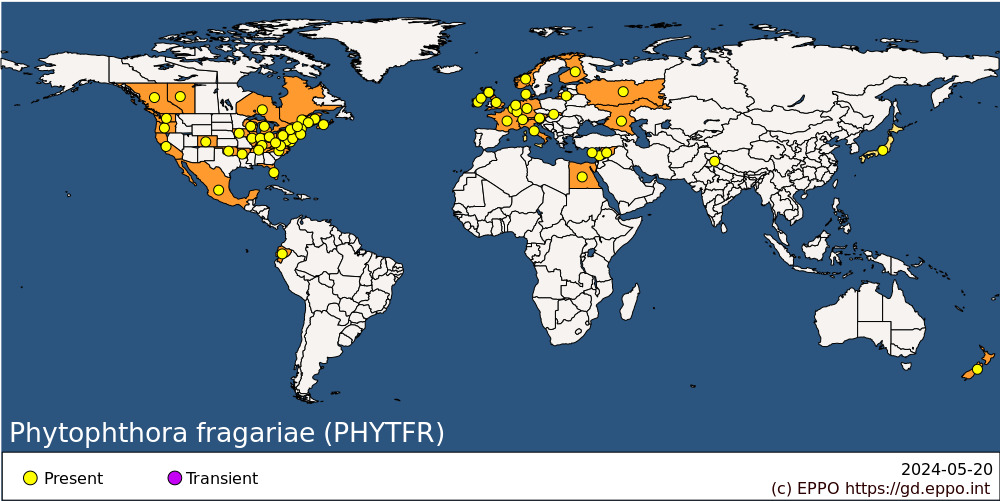 
BIOLOGYPhytophthora fragariae can survive in the soil for at least 12 years without host plants as resistant oospores (Newton et al. 2010), whereas hyphae and other asexual structures persist for a few months only (Duncan & Cowan, 1980). Oospores germinate and form a new sporangiophore on which, depending on the environmental conditions, one or occasionally several sporangia are produced. The optimum temperature for germination is 10-15°C but germination can occur also at 20°C and very slowly at 5°C. Minimum growth temperature is 3°C, while optimum and maximum temperatures are 18°C and 27°C, respectively. Sporangia release motile, biflagellate zoospores into the soil water. These zoospores are then chemotactically attracted by the root tips of the host plant where they attach themselves, encyst, and form germ tubes which penetrate into the root. The pathogen traverses the cortex inter- and intracellularly to the stele, mainly colonizing the pericycle and the phloem. Growth is mostly concentrated within and along the stele, but hyphae grow out from the roots to form new sporangia which release more zoospores, and the cycle starts again. Secondary sporangia are produced within a few days and thus many cycles of infection can occur over the winter months. Sporangia can often be seen on recently infected roots, generally concentrated around root tips and at the points where lateral roots are emerging from the main root. Internal proliferation of the sporangia is a common feature, which presumably contributes to the rapid production of large numbers of zoospores. Zoospores are negatively geotropic and, by swimming upwards, become concentrated in the water at the surface of the soil. Movement in surface or drainage water, especially down slopes, can spread the zoospores very rapidly. The optimum temperature for infection is 10-17°C; infection can occur at temperatures down to 3°C but not at 25°C (Erwin & Ribeiro, 1996). It proceeds more slowly below 10°C but more secondary inoculum is produced over longer periods at these low temperatures, which explains why the disease is more severe after a wet winter. The infection occurs most readily under wet, cool conditions, typically in late autumn and early spring and the low temperatures favour the production of large amounts of secondary inoculum over a long period.The stele of infected roots turns red in response to infection and later the root starts to rot from the tip upwards. As the infection progresses, oospores are formed in close association with the stele, probably in the sieve tubes of the phloem. Phytophthora fragariae has a homothallic breeding system and forms oogonia, containing thick-walled oospores, and amphigynous and/or paragynous antheridia in single culture. Several hundred oospores may be produced per cm length of infected root. Eventually infected roots rot, and are invaded by secondary organisms, leaving a large number of new oospores in the soil.A number of distinct pathogenicity races of P. fragariae have been reported in the United Kingdom, United States, and Canada, although there is no internationally recognized system for classifying races. A total of 27 races have been described, however some of which were shown to be the same as other described races (Kennedy & Duncan, 1993). Recent studies using genomic approach allowed the resolution of P. fragariae race schemes between different countries, Canadian race 1 is equivalent to United Kingdom race 1, Canadian race 2 is equivalent to United Kingdom race 3 and both Canadian race 3 and United States race 4 are equivalent to United Kingdom race 2 (Adams et al. 2020).DETECTION AND IDENTIFICATIONSymptomsDisease outbreaks often start from small foci of infected strawberry plants. They increase in size, especially down slopes where spread in water can quickly lead to large areas being affected. Symptoms can be apparent on the roots from late autumn onwards but generally do not become noticeable on the above-ground parts of the plants until late spring or early summer, at which time it can be difficult to find confirmatory evidence of the pathogen in the roots.Symptoms usually appear on the upper parts of plants that come under stress in late spring or early summer, especially in low-lying, wet areas. Plants often fail to develop or have only stunted growth. They may die just before fruiting or produce a few small fruits. Younger leaves can have a blue-green coloration and older ones turn yellow or red. Digging up the plants reveals a poorly developed and rotten root system.Lateral feeder roots are usually badly rotten and are commonly lost by the time plants are dug up. The adventitious roots rot from the tips upwards and often are grey to brown at their distal ends, giving the characteristic 'rat-tail' symptom. Cutting open the upper, white, unrotten parts of such roots reveals steles which are wine-red to brick-red in colour - hence the name red core. The colour can extend for quite long distances above the rotten parts of the roots, right into the crown in highly susceptible cultivars.MorphologyThe disease is usually confirmed by finding red steles and the presence of the typical oospores in the infected tissues. The oospores can be abundant but are restricted to the stelar region of rotten roots. Sporangia non-papillate; persistent; obpyriform, ovoid, ellipsoid (28–56 × 27–49 µm), often very markedly obpyriform in shape; with internal and nested proliferation and originated in unbranched or simple sympodial sporangiophores. Hyphal swellings coralloid, irregular shapes, globose, subglobose, some solitary, and others catenulate in chains. Chlamydospores absent. Oogonia smooth-walled, originated in very short stalks; frequently globose (28–46 µm diam) with tapering base; antheridia amphigynous and some paragynous (16–30 × 12–22 µm); oospores plerotic and aplerotic, many showing a single globule and turning golden brown with age (Abad et al., 2023).Detection and inspection methodsInfection of strawberry roots by P. fragariae can be difficult to detect, especially in summer when the fungus is largely inactive and is present principally as oospores.The disease can be detected in fields even at very low levels by the use of a sensitive root tip bait test (Duncan et al., 1986). Runners are dug up at regular intervals across the field and samples of root tips, 2-5 cm in length, are cut from the ends of the roots and collected in a polythene bag. The root tips are mixed with a soilless compost and the mixture is planted with the alpine strawberry cultivar Baron Solemacher (Fragaria vesca var. alpina), grown from seed. The plants are then kept under cool conditions with moderate lighting in a glasshouse and watered copiously (care should be taken to ensure that the pots drain freely and do not become stagnant). Deep-red coloration of stems and leaves and wilting of leaves often become apparent within 5 weeks, when the test is normally terminated (Duncan, 1979). The root systems of the plants should be checked for oospores and, if present, isolation can be carried out on a selective medium (Erwin & Ribeiro, 1996). The root tip bait test is highly sensitive and can detect <1% infection levels, however it is time-consuming and requires the tester to have mycological expertise, taxonomic experience and must be done at about 12°C.Other methods of detecting P. fragariae have been developed. ELISA tests have been developed (Amouzou-Alladaye et al., 1988; Mohan, 1988; Werres, 1988; Pscheidt et al., 1992) but these are not suitable for critical diagnosis since they are only specific at the level of the genus Phytophthora. Burns & George (1995) tried to obtain monoclonal antibodies specific for the two varieties of P. fragariae, but these again were specific only at the genus level. A Polymerase Chain Reaction (PCR) technique has been developed in the Netherlands and Scotland. Sequences of the internal transcribed spacer region of the ribosomal gene repeat (rDNA) were used to develop specific primers in a nested PCR (Cooke et al., 2000). With this technique, it was possible to detect specifically P. fragariae in infected but symptomless roots, and also to detect zoospores in contaminated water samples. The method is highly sensitive and is at least as sensitive as the root tip bait test. Although this work was mainly done on P. fragariae, the PCR method can also be used for P. rubi (Bonants et al. 2004).Recently, Munawar et al. (2020) developed a rapid recombinase polymerase amplification (RPA) assay for P. fragariae targeting the Phytophthora mitochondrial DNA intergenic atp9-nad9 marker, which was shown to be more reliable than the baiting test to detect the pathogen from the soil.More generally, other fast and reliable methods have been developed for DNA extraction from soil and zoospores trapped from water on filters making it possible to follow the activity and spread of Phytophthora species throughout the year (Prigigallo et al., 2016).EPPO recommends that plants for planting of strawberries imported from affected parts of the world (e.g. USA, South America) should fulfil the phytosanitary procedures described in the EPPO Standard PM 3/73 (EPPO, 2008b). This guideline describes the procedure by which consignments of Fragaria spp. plants for planting are subjected to import control including sampling and pathogen identification. Inspection can be made both at the point of entry in the importing country or may be applied in the exporting country, just before transporting the consignment. Inspections are made visually for detection of specific disease symptoms, such as root and crown rot, and through sampling and pathogen testing.EPPO Standard PM 3/83 (EPPO, 2017) describes the procedure for inspection of places of production of Fragaria plants for planting.PATHWAYS FOR MOVEMENTPhytophthora fragariae can spread in surface or drainage water, and this can be important for local spread. Caution must be exercised when irrigating crops as the pathogen has been spread by irrigating with water which had drained from infested fields, especially in very wet, mild winters. The pathogen can also be moved in soil on equipment and machinery. However, the most important means of spread which has undoubtedly resulted in the movement of the disease within countries and throughout much of Europe, is in planting material of strawberry (EPPO, 2017).PEST SIGNIFICANCEEconomic impactRed core is a cause of serious economic loss wherever it occurs, although it is generally most severe in cool, wet regions (Pinkerton et al., 2002). Damage is most severe after wet winters and can be considerable, with yields as low as 1 tonne/ha, mostly of small fruit of poor quality (Wilcox et al. 1999). In Nova Scotia (Canada), it was estimated that in one season 78% of the strawberry area was rendered unproductive with significant losses to growers (Gourley & Delbridge, 1972). Montgomerie and Kennedy (1982) demonstrated that the relationship between red core disease incidence and severity and yield was highly significant and negatively correlated. In the EPPO region, the disease is of great economic importance to strawberry production in Belgium, France, Germany, Italy, Netherlands, Russia, Switzerland and the United Kingdom, and of some importance in all countries where it is established. Control The rapid build-up and spread of inoculum, the polycyclic nature of the disease, and the production and subsequent survival of oospores are the main factors which make this disease difficult to control and eradicate.The main means of spread is via infected planting material and the best control measure is through strict legislation and certification schemes (ideally involving a root tip bait test see above) for nursery stocks. EPPO has produced recommendations on a certification scheme for strawberries (EPPO, 2008a) providing detailed guidelines to produce pathogen tested material of vegetatively propagated strawberry plants. Several fungicides are known to be effective in controlling red core disease. Both metalaxyl and fosetyl aluminium gave satisfactory control of red core disease (McIntyre & Walton, 1981; O’Neill & Griffin, 1987). Various fungicides containing phenylamides when applied in autumn and spring also gave significant disease control. However, in addition to environmental consequences arising from the use of fungicides, there is a risk of selecting fungicide-resistant strains of the pathogen. Metalaxyl-resistant strains of P. fragariae have been reported from Germany (Seemüller & Sun, 1989) and North America, where metalaxyl tolerance is causing serious problems (Nickerson & Maas, 1991). Control can also be obtained by appropriate use of cultural practices, especially by improving drainage. Good results have sometimes been achieved by growing plants on ridges or raised beds. The presence of P. fragariae seems to cause more damage under perennial cultivation systems than annual cultivation systems. In the case of a transfer from perennial to annual cultivation systems, P. fragariae would possibly cause less damage, provided that disease-free plants were used for planting (EPPO, 2008).Attempts to breed for resistance have resulted in the release of commercial cultivars with high levels of field resistance (Gooding, 1972), however, their resistance was shown to be race-specific (Kennedy & Duncan, 1988). Many popular cultivars in Europe have race-specific resistance, but it is not clear whether this contributes to disease control because races, which are virulent on these cultivars, have been recorded from several countries. In North America, breeders have selected cultivars with race-specific resistance (Scott et al., 1984), and have had some success in controlling the disease. Attempts to breed for resistance have resulted in the production of commercial cultivars with high levels of field resistance. Van de Weg (1997) suggested that resistance of strawberry and virulence of P. fragariae behaves according to a gene-for-gene system with at least five race-specific resistance and avirulence genes. In Europe, Canada and the USA there are a number of red core-resistant varieties grown (Milholland, 1994), although, in Europe they are not widely cultivated. Due to the increasing concern about the use of pesticide, the use of resistant cultivars represents an important disease management alternative to prevent establishment of the pathogen in new strawberry production sites.Biological control of red stele could be an alternative to the use of agrochemicals. Plant growth promoting rhizobacteria (PGPR) showed positive results both in in vitro and in vivo experiments in reducing red core and crown rot caused by P. fragariae, exhibiting similar level of control as the chemical fungicides (Anandhakumar & Zeller 2008).Phytosanitary risk Phytophthora fragariae is well established in the EPPO region and could potentially spread further. Strawberry red core is a potential hazard where soils remain cool and damp for some part of the year. In fact, the disease now occurs in several countries in the EPPO region, particularly in central and northern Europe. It has also been recorded in countries of the warmer and drier Mediterranean region and extensive use of irrigation in such regions may increase the risk of more serious outbreaks in that region. P. fragariae is however of restricted distribution within several EPPO countries.PHYTOSANITARY MEASURESTo prevent the introduction and spread of P. fragariae, import requirements for Fragaria plants for planting apply worldwide. It may be required that host plants are produced in a pest-free area, or, as suggested by some countries, in a pest free place of production (EFSA, 2014). Use of certified strawberry planting material, according to EPPO (2008a), can, however, provide adequate guarantees and the probability that Fragaria spp. plants imported through this scheme may carry P. fragariae is considered to be low. In the European Union, when P. fragariae was deregulated as a quarantine pest (EU, 2019), the pathogen was recommended for regulation as a RNQP for Fragaria plants for planting (other than seeds) during the EU Quality pest project (Picard et al., 2018). ISPM 40 (IPPC, 2017) also provides useful guidance for phytosanitary measures to be applied to growing media associated to plants for planting.REFERENCESAbad ZG, Burgess TI, Bourret T, Bensch K, Cacciola S, Scanu B, Mathew R, Kasiborski B, Srivastava S, Kageyama K, Bienapfl JC, Verkleij G, Broders K, Schena L, Redford AJ (2023). Phytophthora: taxonomic and phylogenetic revision of the genus. Studies in Mycology 106, 259–348. https://doi.org/10.3114/ sim.2023.106.05Adams TM, Armitage AD, Sobczyk MK, Bates HJ, Tabima JF, Kronmiller BA, Tyler BM, Grünwald NJ, Dunwell JM, Nellist CF, Harrison RJ (2020) Genomic investigation of the strawberry pathogen Phytophthora fragariae indicates pathogenicity is associated with transcriptional variation in three key races. Frontiers in Microbiology 11, 490.Amouzou-Alladaye E, Dunez J, Clerjeau M (1988) Immunoenzymatic detection of Phytophthora fragariae in infected strawberry plants. Phytopathology 78, 1022-1026.Anandhakumar J, Zeller W (2008) Biological control of red stele (Phytophthora fragariae var. fragariae) and crown rot (P. cactorum) disease of strawberry with rhizobacteria. Journal of Plant Disease Protection 115, 7.Bonants PMJ, van Gent-Pelzer MPE, Hooftman R, Cooke DEL, Guy DC, Duncan JM (2004) A combination of baiting and different PCR formats, including measurement of real-time quantitative fluorescence, for detection of Phytophthora fragariae in strawberry plants. European Journal of Plant Pathology 110, 689–702.Burns R, George E (1995) The use of monoclonal antibodies for the detection of fungi. EPPO Bulletin 25, 31-38.Cooke DEL, Drenth A, Duncan JM, Wagels G, Brasier CM (2000) A molecular phylogeny of Phytophthora and related Oomycetes. Fungal Genetics and Biology, 30, 17–32.Duncan JM (1979) In situ bait plants as a method for detecting red core in strawberry fields. Annals of Applied Biology 92, 307-312.Duncan JM, Cowan JB (1980) Effect of temperature and soil moisture content on persistence of infectivity of Phytophthora fragariae in naturally infested field soil. Transactions of the British Mycological Society 75, 133-139.Duncan JM, Fordyce W, Harper PC, Rankin PA (1986) Eliminating red core (Phytophthora fragariae) from Scottish certified stock strawberries. Research and Development in Agriculture 3, 43-46.EFSA PLH Panel (EFSA Panel on Plant Health) (2014)   Scientific Opinion on the risks to plant health posed by Phytophthora fragariae Hickman var. fragariae in the EU territory, with the identification and evaluation of risk reduction options. EFSA Journal 12(1), 3539, 63 pp. https://doi.org/10.2903/j.efsa.2014.3539EPPO (2008a) EPPO Standards - Schemes for the production of healthy plants for planting – PM 4/11(2) Certification scheme for strawberry. EPPO Bulletin 38(3), 430-437.EPPO (2008b) EPPO Standards - Phytosanitary procedures – PM 3/73(1) Consignment inspection of Fragaria plants for planting. EPPO Bulletin 38(3), 396-406.EPPO (2017) EPPO Standards – Phytosanitary procedures - PM 3/83 (1) Fragaria plants for planting – inspection of places of production. EPPO Bulletin 47(3), 349-365.Erwin DC, Ribeiro OK (1996) Phytophthora Diseases World- wide. APS Press, The American Phytopathological Society, St. Paul, Minnesota, pp. 562.European Union (EU) Commission Implementing Regulation 2019/2072 of 28 November 2019 establishing uniform conditions for the implementation of Regulation EU 2016/2031 of the European Parliament and the Council, as regards protective measures against pests of plants, and repealing Commission Regulation (EC) No 690/2008 and amending Commission Implementing Regulation EU 2018/2019, Official Journal of the European Union L 319, 10.12.2019, p. 1–279Gourley CO, Delbridge RW (1972) Economic loss from strawberry red stele disease in Nova Scotia. Report, Research Station Kentville, Nova Scotia, Canada for 1971, pp. 63-64.International Plant Protection Convention (IPPC) (2017), ISPM 40 International movement of growing media in association with plants for planting [online]. Rome, IPPC Secretariat, FAO. 2017. https://www.ippc.int/en/publications/84342/Kennedy DM, Duncan JM (1988) Frequency of virulence phenotypes of Phytophthora fragariae in the field, Plant Pathology 37, 397-406. Kennedy DM, Duncan JM (1993) European races of Phytophthora fragariae and resistance to them. Acta Horticulturae No. 348, 469-482.Jung T, Horta Jung M, Scanu B, Seress D, Kovács GM, Maia C, Pérez-Sierra A, Chang TT, Chandelier A, Heungens K, van Poucke K, Abad-Campos P, Léon M, Cacciola SO, Bakonyi J (2017) Six new Phytophthora species from ITS Clade 7a including two sexually functional heterothallic hybrid species detected in natural ecosystems in Taiwan. Persoonia 38, 100–135.Man in’t Veld WA (2007) Gene flow analysis demonstrates that Phytophthora fragariae var. rubi constitutes a distinct species, Phytophthora rubi comb. nov. Mycologia 99, 222-226.McIntyre J, Walton G (1981) Control of strawberry red stele caused by Phytophthora fragariae. Plant Disease 65, 835–836.Milholland RD (1994) A monograph of Phytophthora fragariae and the red stele disease of strawberry. Technical bulletin, North Carolina Agricultural Research Service, North Carolina State University, Raleigh, NC, USA.Mohan SB (1988) Evaluation of antisera raised against Phytophthora fragariae for detecting the red core disease of strawberries by enzyme-linked immunosorbent assay (ELISA). Plant Pathology 37, 206-216. Montgomerie IG, Kennedy DM (1982) The effects of dazomet, fenaminosulf, and soil ridges on red core disease of strawberry, Annals of Applied Biology 100, 443–455. Munawar MA, Toljamo A, Martin F, Oksanen E, Kokko H (2020) Development and evaluation of a recombinase polymerase amplification assay for rapid detection of strawberry red stele pathogen. Phytopathology Research 2, 26.Newton AC, Duncan JM, Augustin NH, Guy DC, Cooke DEL (2010) Survival, distribution and genetic variability of inoculum of the strawberry red core pathogen, Phytophthora fragariae var. fragariae, in soil. Plant Pathology 59, 472-479Nickerson NL, Maas JL (1991) Red stele in North America. Proceedings of the Third North American Strawberry Conference (Ed. by Dale A, Luby JJ), pp. 195-201. Timber Press, Portland, USA. O‘Neill TM, Griffin MW (1987) Effect of fosetyl aluminum and captafol on red core disease and fruit yield of established strawberries. Plant Pathology 36, 258–263.Picard D, Afonso T, Benko-Beloglavec A, Karadjova O, Matthews-Berry S, Paunovic SA, Pietsch M, Reed P, van der Gaag DJ & Ward M (2018) Recommended regulated non-quarantine pests (RNQPs), associated thresholds and risk management measures in the European and Mediterranean region. EPPO Bulletin 48, 552-558.Pinkerton JN, Ivors KL, Reeser PW, Bristow PR, Windom GE (2002) The use of soil solarization for the management of soil-borne plant pathogens in strawberry and red raspberry production. Plant Disease 86, 645–651.Prigigallo MI, Abdelfattah A, Cacciola SO, Faedda R, Sanzani SM, Cooke DEL, Schena L (2016) Metabarcoding analysis of Phytophthora diversity using genus-specific primers and 454 pyrosequencing. Phytopathology 106, 305–313.Pscheidt JW, Burket JZ, Fischer SL, Hamm PB (1992) Sensitivity and clinical use of Phytophthora-specific immunoassay kits. Plant Disease 76, 928-932. Scott DH, Draper AD, Galletta GJ (1984) Breeding strawberries for red stele resistance. Plant Breeding Reviews 2, 195-294. Seemüller E, Sun C (1989) Occurrence of metalaxyl resistance in Phytophthora fragariae. Nachrichtenblatt des Deutschen Pflanzenschutzdienstes 41, 71-73. Tabima JF, Coffey MD, Zazada IA, Grünwald NJ (2018) Populations of Phytophthora rubi show little differentiation and high rates of migration among states in the Western United States. Molecular Plant Microbe Interaction 31, 614-622.Van de Weg WE (1997) A gene-for-gene model to explain interactions between cultivars of strawberry and races of Phytophthora fragariae var. fragariae. Theoretical and Applied Genetics 94, 445–451. Werres S (1988) Enzyme-linked immunosorbent assay (ELISA) as a method for detection of Phytophthora fragariae in strawberry roots. Nachrichtenblatt des Deutschen Pflanzenschutzdienstes 40, 146-150. Wilcox WF, Duncan JM (1993) Phytophthora fragariae Hickman var. rubi var. nova. Mycological Research 97, 830. Wilcox WF, Scott PH, Hamm PB, Kennedy DM, Duncan JM, Brasier CM, Hansen EM (1993) Identity of a Phytophthora species attacking raspberry in Europe and North America. Mycological Research 97, 817-831.Wilcox WF, Prits MP, Kelly MJ (1999) Integrated control of Phytophthora root rot of red raspberry. Plant Disease 83, 1149-1154.ACKNOWLEDGEMENTSThis datasheet was extensively revised in 2022 by Bruno Scanu of the University of Sassari (Italy). His valuable contribution is gratefully acknowledged.How to cite this datasheet?EPPO (2024) Phytophthora fragariae. EPPO datasheets on pests recommended for regulation. Available online. https://gd.eppo.intDatasheet historyThis datasheet was first published in the EPPO Bulletin in 1982 and revised in the two editions of 'Quarantine Pests for Europe' in 1992 and 1997, as well as in 2021. It is now maintained in an electronic format in the EPPO Global Database. The sections on 'Identity', ‘Hosts’, and 'Geographical distribution' are automatically updated from the database. For other sections, the date of last revision is indicated on the right.CABI/EPPO (1992/1997) Quarantine Pests for Europe (1st and 2nd edition). CABI, Wallingford (GB).EPPO (1982) Data sheets on quarantine organisms, Phytophthora fragariae. EPPO Bulletin 12(1), 105-111. https://doi.org/10.1111/j.1365-2338.1982.tb01963.x 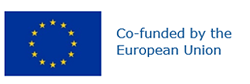 Preferred name: Phytophthora fragariae
Authority: C.J. Hickman
Taxonomic position: Chromista: Oomycota: Oomycetes: Peronosporales: Peronosporaceae
Other scientific names: Phytophthora fragariae var. fragariae C.J. Hickman
Common names in English: Lanarkshire disease of strawberry, red core of strawberry, red stele of strawberry
view more common names online...
EPPO Categorization: A2 list
EU Categorization: RNQP (Annex IV)
view more categorizations online...
EPPO Code: PHYTFR
more photos...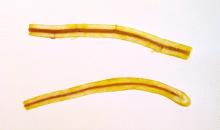 